To access disability-related support for your studies through the Disability and Dyslexia Service, medical documentation which confirms your disability is required. Please ask your medical/mental health professional to complete this form and return it to disabilities@roehampton.ac.uk. Please note that the Disability and Dyslexia Service is unable to cover any fees incurred for the completion of this form.Medical/mental health professional signature: Date: Please return your completed form to disabilities@roehampton.ac.uk or to the Disability and Dyslexia Service reception. Student name: Date of birth: Diagnosis/working diagnosis: This has lasted or is likely to last for a year or more: Yes  No SymptomsSymptomsSymptomsSymptomsSymptomsSymptomsPainFatigueReduced ability to process informationAnxietyReduced concentrationCommunication difficultiesLow moodReduced memorySleep problemsOther symptoms/additional information:  Other symptoms/additional information:  Other symptoms/additional information:  Other symptoms/additional information:  Other symptoms/additional information:  Other symptoms/additional information:  Impact on studyImpact on studyImpact on studyImpact on studyImpact on studyImpact on studyAttendanceGroup workMobilityMeeting deadlinesNote takingPlacementsOrganisation and planningReading and researchExams and assessmentsOther impact/additional information: Other impact/additional information: Other impact/additional information: Other impact/additional information: Other impact/additional information: Other impact/additional information: Disability-related accommodation adjustmentsDisability-related accommodation adjustmentsEn suiteYes*  Preferred  No Personal fridge (for medication only)Yes  Preferred  No Wheelchair accessible/level access roomYes  Preferred  No * Please provide further information:  * Please provide further information:  Other disability-related accommodation adjustments/additional information: Other disability-related accommodation adjustments/additional information: Medical/mental health professional detailsMedical/mental health professional detailsNameProfessional roleRegistration/Practicing Certificate Number (if applicable)Organisation addressOrganisation stamp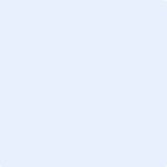 